 Andrew & Freddy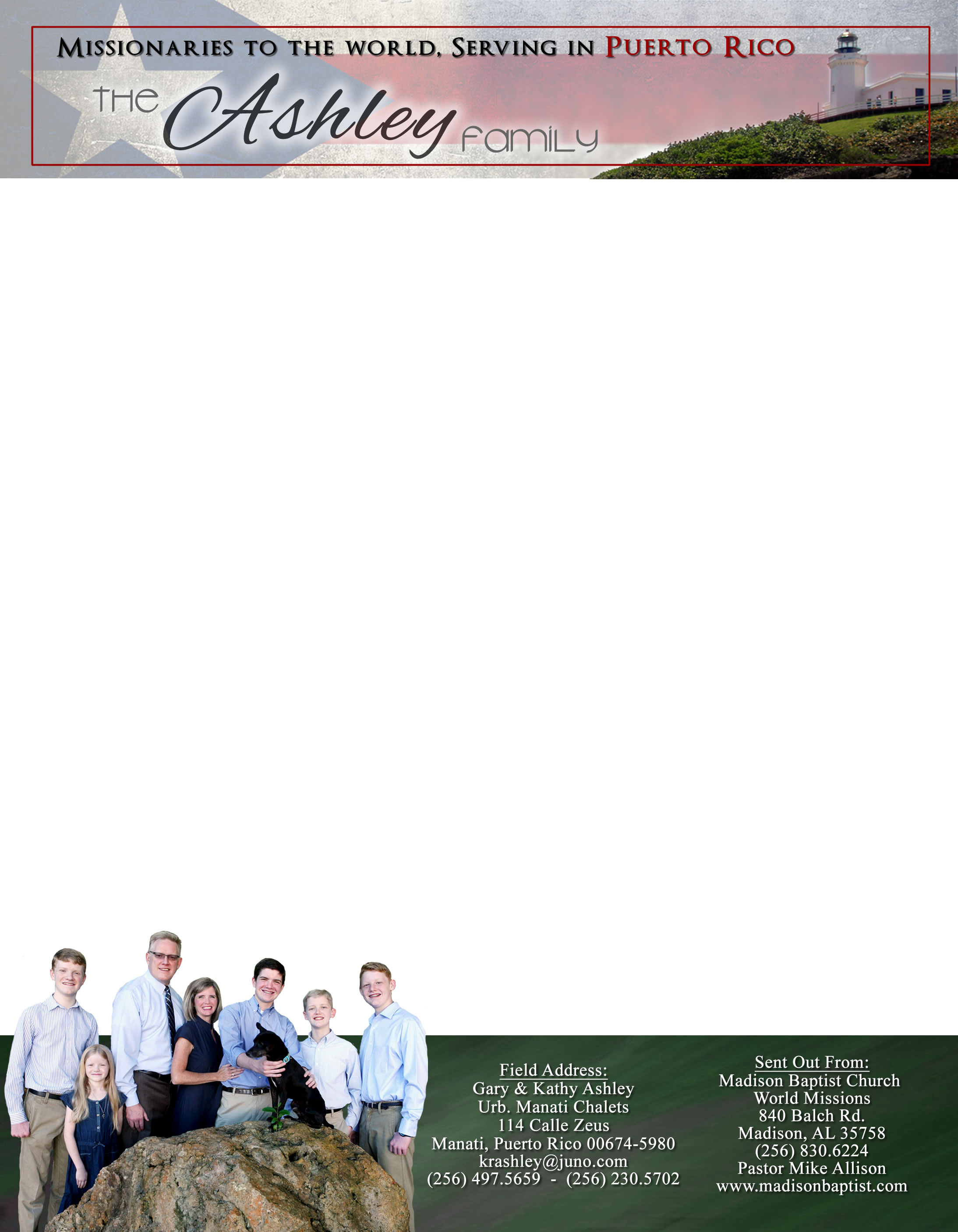 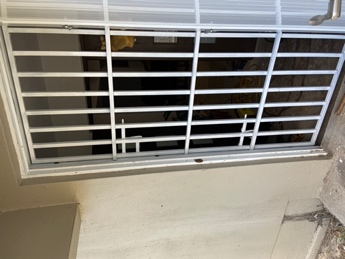 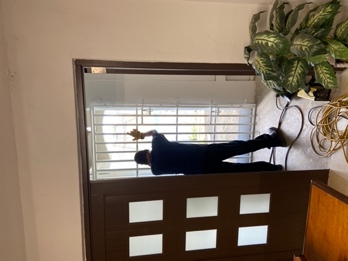 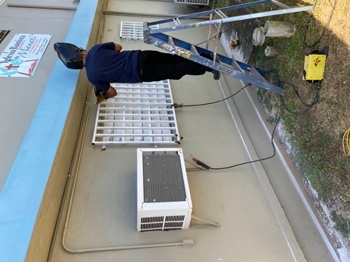 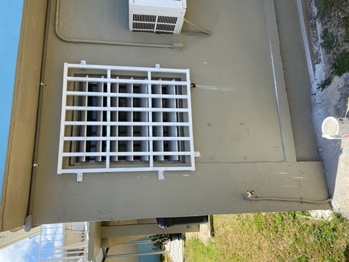 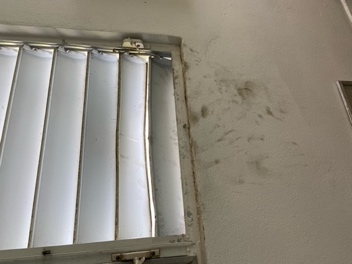 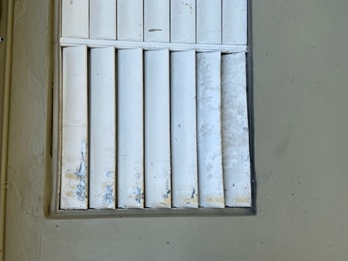 